    HRVATSKA DEMOKRATSKA ZAJEDNICA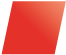 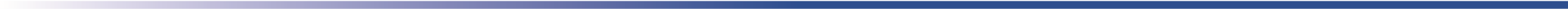 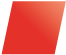 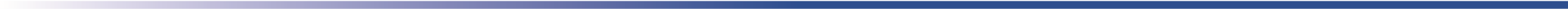                    GRADSKO IZBORNO POVJERENSTVOGRADA KARLOVCANa temelju članka 50. stavak 1. i članka 55. Pravilnika o unutarstranačkim izborima u Hrvatskoj demokratskoj zajednici – integralna verzija, Ur.broj: 05-21/566 od 30. kolovoza 2021. godine, Gradsko izborno povjerenstvo HDZ-a Grada Karlovca  na sjednici održanoj 03. listopada 2021. godine, donijelo je: O D L U K Uo utvrđivanju pravovaljanih kandidatura zaizbor predsjednika i potpredsjednika Gradske organizacije HDZ-aGrada KarlovcaI.Utvrđuje se pravovaljanost kandidatura za izbor predsjednika i potpredsjednike Gradske organizacije HDZ-a Grada Karlovca  na izborima koji će se održati 17. listopada 2021. godine, redoslijedom prema broju prikupljenih pravovaljanih potpisa potpore:za predsjednika GO HDZ-a:Mandić Damir - 396 potpisa potporeza potpredsjednike GO HDZ-a: Fočić Ivana -     378 potpisa potporeRogoz Nikola -  373 potpisa potporeSvetić Marin -   390 potpisa potporeII.Kandidati će na kandidacijskoj listi i glasačkom listiću biti poredani abecednim redom. III.Ova Odluka će se objaviti na mrežnoj stranici www.hdz-kazup.com .IV.Ova Odluka stupa na snagu danom donošenja.Zagreb, 03. listopada 2021.PredsjednicaGradskog izbornog povjerenstva HDZ-aGrada KarlovcaMarina Jarnjević, mag. iur, v.r.